Plan for spesialistutdanningen i allmennmedisin (LIS 1 og LIS 3) Saltdal kommune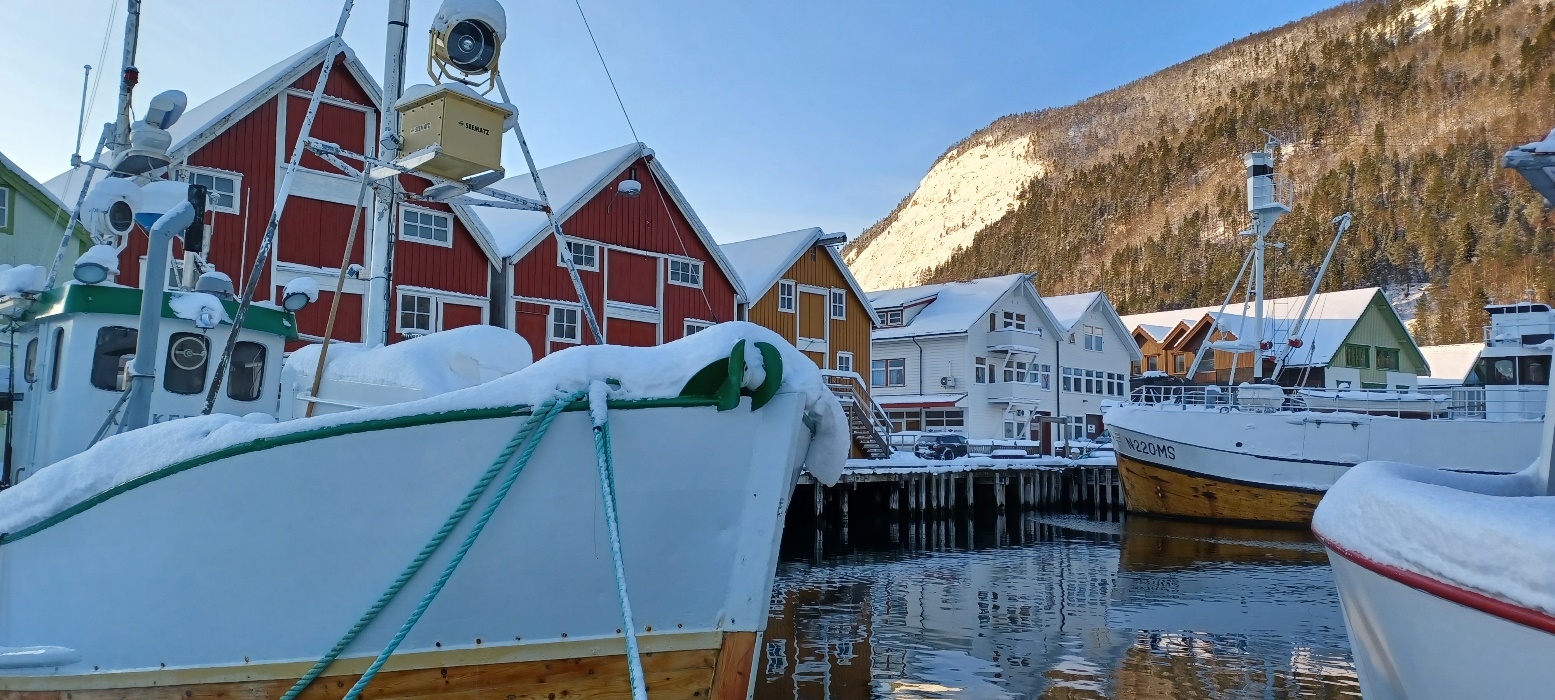 Bakgrunn for spesialistutdanningenLovhjemmelSiden 1 mars 2017 skal alle leger som jobber i klinisk arbeid i kommunen være spesialist eller i spesialisering i allmennmedisin (Kompetanseforskriften 2017).1. mars 2017 trådte ny Spesialistforskrift i kraft for del 1 av spesialiseringen (LIS1), og 1. mars 2019 for del 3 (LIS3). Forskriften regulerer spesialistutdanning og spesialistgodkjenning av leger innen avgrensede deler av de medisinske fagområdene, herunder allmennmedisin. Spesialistutdanningen for leger omfatter praktisk tjeneste, teoretisk undervisning og andre læringsaktiviteter i minst seks og et halvt år etter tildelt autorisasjon eller lisens. Utdanningen baseres på læringsmål. Med læringsmål menes hva en legespesialist skal forstå, kunne eller være i stand til å utføre. Læringsmålene oppnås ved gjennomføring av ulike læringsaktiviteter på flere ulike læringsarenaer. I tillegg til de kliniske læringsmålene som er spesifikke for spesialiteten, må LIS1 og 3 oppnå kompetansemål som er felles for alle spesialiteter.De ulike delene av utdanningenLIS1Utdanningens første del (LIS1) består av klinisk praksis i tolv måneder i spesialisthelsetjenesten etterfulgt av seks måneder i den kommunale helse- og omsorgstjenesten (tidligere turnustjeneste). Kommunen inngår avtale med legekontor om å være læringsarena. Enkelte av læringsmålene krever også tjeneste på legevakt og andre allmennmedisinske oppgaver som sykehjem og legekontor, samt deltakelse i Statsforvalterens kurs- og gruppeveiledning. LIS1 skal ha veiledning og supervisjon gjennom hele tjenestetiden.LIS2Utdanningens andre del (LIS2) omfatter læringsaktiviteter som skal gi felles kunnskap for noen av spesialitetene. Dette gjelder sykehusspesialitetene, ikke allmennmedisin.LIS3Utdanningens tredje del (LIS3) omfatter spesialitetsspesifikke læringsaktiviteter for hver enkelt spesialitet. For allmennmedisin utgjøres LIS3 av praksis i allmennmedisinske oppgaver, teoretisk undervisning og andre læringsaktiviteter som er spesifikt tellende for spesialiteten allmennmedisin. Denne delen av tjenesten skal helt eller delvis foregå i primærhelsetjenesten, og en vesentlig del av tjenesten skal finne sted ved Registrert utdanningsvirksomhet. Det er kommunen som er den registrerte utdanningsvirksomheten (se avsnitt 2 pkt d).Minst to år av spesialistutdanningen i allmennmedisin skal gjennomføres i åpen uselektert allmennpraksis, dvs. på legekontor. Det vil også være nødvendig med tjeneste i spesialisthelsetjenesten for å oppnå enkelte læringsmål. Øvrig tjenestetid kan utgjøres i andre allmennmedisinske oppgaver, f.eks. sykehjem eller helsestasjon.I tillegg til praktisk tjeneste vil LIS3 måtte gjennomføre 2-årig gruppeveiledning, kurs og ferdighetsliste for å oppnå lærings- og kompetansemål. Det er obligatorisk med veiledning og supervisjon gjennom hele spesialiseringen.Kommunens ansvarDen nye spesialistforskriften tydeliggjør kommunenes ansvar for å legge til rette for at leger som jobber i primærhelsetjenesten oppnår godkjent LIS1 og spesialisering i allmennmedisin (LIS3).Overfor den enkelte lege som gjennomfører LIS1 i den kommunale helse- og omsorgstjenesten skal kommunen:Legge til rette for læringsaktiviteter slik at legen kan oppnå læringsmålene knyttet til dennedelen av utdanningenSørge for at legen får nødvendig veiledning og supervisjonSørge for at det oppnevnes en individuell veileder for den enkelte legeSørge for at den enkelte lege får løpende vurdering av om læringsmålene er oppnåddSørge for at oppnådde læringsmål dokumenteres i kompetanseportalenUtstede bekreftelse på gjennomført praktisk tjenesteOverfor den enkelte lege som gjennomfører LIS3 har kommunen ansvar for å:Sørge for at det utarbeides en individuell utdanningsplan med et utdanningsløp i samråd med legen og at planen revideres ved behovLegge til rette for at utdanningen kan skje etter den individuelle planenLegge til rette for at legen får nødvendig veiledning og supervisjonOppnevne en individuell veilederUtstede bekreftelse på gjennomført praktisk tjenesteSørge for at legen får løpende vurdering av om læringsmålene er oppnådd og at oppnådde læringsmål dokumenteres så snart som muligFor spesialistutdanningen i allmennmedisin generelt har kommunen ansvar for:at spesialistutdanningen gjennomføres i åpen uselektert allmennpraksis og kommunale stillinger der det ytes tjenester i medhold av helse- og omsorgstjenesteloven, slik at det blir nødvendig tilgang på spesialister i allmennmedisinå skape helhetlige utdanningsløp på tvers av kommuner, private aktører, andre aktuelle aktører og læringsarenaer i spesialisthelsetjenesten. Dette gjelder også på tvers av ulike læringsarenaer i kommunen der det ytes tjenester i medhold av helse- og omsorgstjenestelovensamarbeide med andre kommuner for å oppnå en samordnet og harmonisert utdanning på tvers av kommunegrenserUtdanningsplan og registrering som utdanningsvirksomhetKommunen er i denne sammenhengen Registrert utdanningsvirksomhet, med ansvar for å legge til rette for at utdanningen av spesialister skjer innen faglige forsvarlige rammer og på en måte som sikrer tilstrekkelig kvalitet og gjennomstrømming i utdanningsløpet. Kommunen skal:Legge til rette for helhetlig utdanningsløpLegge til rette for læringsaktiviteter og oppnåelse av læringsmål, herunder at LIS3 gis tilgang til nødvendig læringsarenaer inkludert 2 år åpen uselektert praksis på legekontorDokumentere hvordan arbeidet med spesialistutdanningen er organisert og hvordan ansvaret er plassert i virksomhetenUtarbeide en plan for spesialistutdanningen som skal inneholde opplysninger om:Hvilke læringsarenaer som kan tilby de ulike læringsmåleneHvordan veiledningen og vurderingen organiseres og gjennomføres, herunder utnevning av individuell veilederHvordan det legges til rette for supervisjonKommunen skal altså sørge for at den enkelte LIS utarbeider en utdanningsplan og følge opp denne samt utarbeide en overordnet plan for hvordan spesialistutdanningen skal gjennomføres i kommunen. Denne planen er bakgrunnen for kommunens registrering som utdanningsvirksomhet.Referanse: Se Ny spesialistutdanning for leger. Ansvar og oppgaver for kommuneneAndre aktører – ansvar og plikterLISLIS har selv ansvar for egen progresjon i utdanningsløpet, inkludert å lage og følge opp utdanningsplanen samt gjennomføre nødvendige læringsaktiviteter for å oppnå læringsmål. LIS er underlagt kravet til forsvarlig yrkesutøvelse på lik linje med annet helsepersonell etter Helsepersonellovens §4 og Helse- og omsorgstjenestelovens §4-1.Ved ansettelse i kommunen gjelder plikter og rettigheter i samsvar med arbeidsrettslige regler.LegekontorKommunen har avtale med Saltdal legekontor for gjennomføring av LIS1 og LIS3. Kommunen inngår avtale om veiledning og supervisjon med godkjent spesialist i allmennmedisin ved legekontoret.Veiledning og supervisjonVeiledning skal skje i form av planlagte og regelmessige samtaler mellom LIS og veileder. Veileder skal:Følge opp progresjonen under spesialiseringen og attestere læringsmål i kompetanseportalen sammen med LISTilrettelegge for at LIS kan vurdere egne ferdigheter og vurdere LIS sin evne til å reflektere over egen praksisGi nødvendig tilbakemelding til kommunen for å sikre grunnlag for godkjenningFor LIS1 skal veiledning skje i form av strukturerte møter og løpende rådgivning minst 3t/uke. Veileder for LIS1 skal være en lege med nødvendig erfaring.For LIS3 skal veiledning skje i strukturert form i gjennomsnitt minst 4t/md i 10,5 av årets måneder. Veileder for LIS3 skal som hovedregel være spesialist i allmennmedisin.Med supervisjon menes å bistå og gi råd til LIS i konkrete arbeidssituasjoner i den daglige virksomheten. Supervisører skal også delta i evaluering og attestering av gjennomført læringsaktiviteter i kompetanseportalen.Sentrale aktører – Helse- og omsorgsdepartementet (HoD) og Helsedirektoratet (Hdir)HoD forvalter lover og forskrifter tilknyttet spesialiseringsordningen for leger og fastsetter antall LIS1 på landsbasis årlig.Hdir har det overordnede faglige ansvaret for spesialiseringsordningen og fastsetter læringsmål, godkjenner registrering av kommunen som utdanningsvirksomhet, godkjenner spesialister og har ansvar for å følge med kvaliteten og helheten i spesialiseringsordningen. Dersom direktoratet kommer til at en utdanningsvirksomhet ikke oppfyller kravene, skal Hdir følge opp virksomheten med råd og veiledning slik at virksomheten settes i stand til å oppfylle kravene.StatsforvalterenStatsforvalteren fordeler LIS1-stillingene blant landets kommuner.For LIS1 har Statsforvalteren delegert myndighet fra Helsedirektoratet når det gjelder ansvar for å arrangere kurs i offentlig helsearbeid mens de er i kommunehelsetjenesten. Statsforvalteren har også ansvar for den gruppebaserte veiledningen for LIS1, samt at det er ansatt gruppeveileder i hvert fylke. De skal også bistå helseforetak og kommuner for å sikre kobling for helseforetak som har kommunestillinger på tvers av fylker.Statsforvalteren er klageinstans ved underkjenning av tjeneste.Den norsk legeforening (Dnlf)Dnlfs spesialistkomite for allmennmedisin gir faglige råd om spesialiseringsløpet.Dnlf bidrar i utvikling av læringsaktiviteter for visse av læringsmålene gjennom gruppeveiledning og kurs.Regionale helseforetakDet regionale helseforetaket skal legge til rette for at LIS3 allmennmedisin kan få nødvendig praktisk tjeneste i spesialisthelsetjenesten. Slikt samarbeid bør reguleres i samarbeidsavtaler.Vurdering og dokumentasjon av oppnådde læringsmålKommunen skal sørge for at LIS får løpende vurdering av om læringsmålene er oppnådd og at oppnådde læringsmål dokumentere så snart som mulig. I vurderingen skal det innhentes anbefalinger fra veileder og minst en supervisør. Ansvaret for vurderingen ligger hos utdanningsvirksomhetens leder, men utførelsen av godkjenningen kan delegeres.Kommunen må ha rutiner for vurdering som sikrer at dokumentasjonen skjer løpende og at godkjenningen av oppnådd læringsmål er forsvarlig, etterprøvbar og sikrer likebehandling.Kommunen har ansvar for å gi tilbakemelding til LIS dersom man tror læringsmål ikke vil kunne oppnås. Dersom legen under spesialisering ber om det, skal Statsforvalteren legge til rette for ny vurdering. Kommunen skal da bistå Statsforvalteren med gjennomføring av ny vurdering.Spesialistutdanningens progresjon, godkjenning av læringsmål, gjennomførte læringsaktiviteter og veiledning dokumenteres i elektronisk kompetanseportal.Lokal gjennomføring i Saltdal kommuneAnsettelsesforholdLIS1Saltdal kommune har 2 stillinger for LIS1-lege. De har 6 måneders kommunal LIS1-tjeneste som starter 1. mars og 1. september.Nordlandssykehuset HF sitt Helsefellesskap har ansvaret for å rekruttere LIS1-leger til kommunen. Rekrutteringsgruppen gir melding til kommuneoverlegen ca. 6 måneder før LIS1-lege skal tiltre.LIS1-leger har anledning til å si fra seg LIS1-plassen i kommunen med 1 måneds varsel. I såfall må kommunen sjøl rekruttere ny LIS1-lege ved å lyse ut ledig LIS1-stilling på Helsedirektoratets stillingsportal for LIS1-leger, «Restetorget». Annonse kan legges ut av Tjenesteleder eller Kommuneoverlege gjennom Webcruiter rekrutteringssystem.Filen LIS1 lege spesialistutdanning 2023 - 2024 ligger i Compilo og sendes ut til nye LIS1-leger straks disse er meldt. Kommunene har arbeidsgiveransvaret for LIS1 de 6 månedene de er ansatt i kommunen. Kommunen er ansvarlig for at innhold og gjennomføring av disse 6 månedene bidrar til å nå de fastsatte læringsmålene, og har ansvaret for at veiledningen fungerer i henhold til retningslinjer. Kommunen legger til rette for at LIS1 deltar på kurs og veiledningsmøter som arrangeres av Statsforvalteren.Kommunen har avtale med Saltdal legekontor om å benytte dette som læringsarena. LIS1 deltar også i arbeid i sykehjem samt helsestasjon for barn og ungdom for å oppnå visse læringsmål.LIS3Fast ansettelse: kommunen har arbeidsgiveransvar og ansvar for tilrettelegging for spesialisering, inkludert inngåelse av avtale med Saltdal legekontoret som læringsarena. Kommunen gir LIS3 fri med lønn for å gjennomføre nødvendige læringsaktiviteter. Kommunen dekker også utgifter til dette som ikke dekkes av Legeforeningens Utdanningsfond II.Veiledning og supervisjonFor alle LIS utpeker kommunen veileder som oppfyller kvalifikasjonskravene, og inngår avtale med denne. Avtalen beskriver veileders ansvar jmf. pkt 3B over.Veileder gis ansvar for å legge til rette for at LIS får supervisjon i sitt daglige arbeid og at veileder og supervisør gir systematisk tilbakemelding til utdanningsvirksomheten som grunnlag for godkjenning av læringsmål. Veiledningen skal organiseres med regelmessige planlagte møter.En veileder i del 3 skal være spesialist i faget. Veileder kan, men må ikke være ansatt i registrert utdanningsvirksomhet. For ASA-spesialitetene (allmennmedisin, samfunnsmedisin og arbeidsmedisin) kan det i særskilte tilfeller søkes til Helsedirektoratet om unntak fra denne regelen.Veiledningens omfang – LIS3:minst fire timer per måned i 10,5 av årets månederminst 42 timer i løpet av et år, og tilbys så lenge utdanningen pågårBåde veileder og spesialistkandidat må ha avsatt tid for dette. Veiledningen skal inngå i arbeidstiden, om ikke annet er avtalt.Alle fastlegene i Saltdal er for tiden godkjent som spesialist i allmennmedisin. Men i tilfelle ny fastlege må rekrutteres, er kommunen godkjent som utdanningsvirksomhet i allmennmedisin og utdanningsplan er utarbeidet.Dersom kommunen påtar seg ansvar for å veilede en lege fram til spesialitet i allmennmedisin, må kommunen utpeke en veileder som er spesialist i allmennmedisin. Veiledning vil årlig tilsvare ca. 58 arbeidstimer, som skal godtgjøres av kommunen. Kommunen kan søke Helsedirektoratet om tilskudd til veiledningsutgiften.  LIS3-stilling må i praksis utformes som en ALIS-stilling – se omfattende veiledning på ALIS-kontorenes nettside: https://www.alis.no/for-kommuner Kommunen kan etterskuddsvis søke ALIS-tilskudd som kan benyttes til å finansiere merutgifter til LIS3-spesialsiering.Spesielt om samfunnsmedisin:SFS2305 § 13.2 Samfunnsmedisin: Kommuneoverlegen bør være spesialist i samfunnsmedisin. Kommunen skal legge til rette for at lege uten slik kompetanse kan inngå gjensidig forpliktende avtale med kommunen om å gjennomføre spesialistutdanningsprogrammet, jf. helse- og omsorgstjenesteloven § 8-2.Kommuneoverlegen er spesialist i samfunnsmedisin. Når det er behov for rekruttering til samfunnsmedisinsk stilling, må vedkommende kunne få utdanning til spesialitet i samfunnsmedisin i vår kommune. Saltdal har derfor søkt Helsedirektoratet om godkjenning som utdanningsvirksomhet i samfunnsmedisin. Her er det dessverre noe lang behandlingstid. Utdanningsplan er utarbeidet.Helsedirektoratets kompetanseportalKompetanseportalen benyttes for dokumentasjon av spesialistutdanningen. Attestering av læringsaktiviteter og godkjenning av læringsmål skal gjøres fortløpende i kompetanseportalen.1. LIS1-lege må opprette seg som bruker i KompetanseportalenFørst må LIS1-lege opprette seg sjøl som bruker i Kompetanseportalen. Legen har jo allerede vært LIS1 i sykehuset, og har en profil i sykehuset. Legen må allikevel opprette ny profil i kommunen. Dette er beskrevet i Brukermanual for LIS lege – Kompetanseportalen Helsedirektoratet2. LIS1-lege inviterer leder, supervisør, veilederDeretter må LIS1-lege invitere leder, supervisør, veileder. Se samme Brukermanual for LIS lege – Kompetanseportalen HelsedirektoratetLeder, veileder og supervisør vil da motta en epost av deg med lenke til brukeropprettelse i kompetanseportalen Helsedirektoratet.3. Tildeling av læringsplanerLeder (kommuneoverlegen, evt. annen), må tildele læringsmålplaner til LIS1-legen. Dette er beskrevet LIS i kommune - Brukerveiledning for leder, pkt. 5 Tildele og slette læringsmålplaner. LIS1-lege skal tildeles følgende planer:• DEL 1- Felles kompetansemål (LIS1)• DEL 1 – Kliniske læringsmål – kommunehelsetjeneste (KLK) (LIS1)4. LIS1-lege sender læringsmål til godkjenningSe Brukermanual for LIS lege – Kompetanseportalen HelsedirektoratetVeldig fint om dere kan fylle ut feltet Kommentar fra utdanningskandidat, litt om hvor og hvordan læringsmålet er oppnådd. 5. Signering av læringsmålVeileder, leder, får e-post med link til læringsmål som er klare til signering. Evaluering og godkjenningDet øverste ansvaret for godkjenning av LIS ligger hos rådmann, mens oppfølgingen av den enkelte LIS og godkjenning av dennes læringsmål er delegert til kommuneoverlege.For LIS1 har kommuneoverlege kontakt med veileder ved oppstart, halvveis i løpet, ved avslutning samt ved behov. Før oppstart har kommuneoverlege også kontakt med ansvarlig i sykehus for bekreftelse av at læringsmål som skal oppnås i spesialisthelsetjenesten er godkjent.For LIS3 skal kommuneoverlege ha planlagt kontakt med veileder for oppfølging av den enkelte LIS to ganger årlig samt ved behov.Kommuneoverlege har planlagt oppfølging med den enkelte LIS1 ved oppstart, halvveis i utdanningsløpet samt ved avslutning (dvs. 3 ganger i løpet av 6 måneder tjeneste).Kommuneoverlege har planlagt oppfølging med den enkelte LIS3 minst 2 ganger i året.Godkjenning av læringsmål og kompetansemål skjer fortløpende i kompetanseportalen Dossier. LIS skal sende læringsmål til godkjenning først når hen sammen med veileder + minst 1 supervisør har blitt enig om at læringsmålet er oppfylt. Kommuneoverlege godkjenner da på bakgrunn av informasjon fra disse. For utdanningsaktiviteter som skjer utenfor legekontor innhentes annen dokumentasjon, f.eks. kursbevis e.l.Avsnitt 6-7 beskriver læringsmålene med læringsarena, læringsaktivitet og grunnlag for godkjenning.Læringsarenaer og -aktiviteterDe viktigste læringsarenaene for LIS i Saltdal kommune er:Legekontor: hovedsakelig læringsarena for LIS1 og LIS3. Her vil LIS ha sin individuelle veileder.Sykehjem: LIS1-leger har praksis på sykehjem eller på Vensmoen rehabiliteringsboliger som regel 1 dag ukentlig.  På begge steder er det muligheter for å få innfridd læringsmål for sykehjem. Sykehjemslege/annen lege som har tilsyn på Vensmoen fungerer da som supervisør. LIS3 kan gjennomføre inntil 2 årsverk i sykehjem heltid eller deltid. Flyktninghelsetjeneste: kan være del av allmennmedisinsk tjeneste for LIS3. Veileder på legekontor fungerer som veileder.Helsestasjon for ungdom (HFU): LIS1 skal ha tjeneste på HFU minst én gang i løpet av 6 måneder.Helsesykepleier fungerer da som supervisør.Helsestasjon for barn: LIS1 gjennomfører hospitering med helsestasjonslege minst én gang i løpet av 6 månederHelsestasjonslege er da supervisør. Kan også være del av allmennmedisinsk tjeneste for LIS3.Jordmortjeneste: hospitering for LIS1Legevakt: LIS1 og LIS3 går selvstendige vakter med støtte fra bakvakt jmf. Akuttmedisinforskriften § 7.Andre læringsarenaer og -aktiviteter:Statsforvalterens kurs og gruppeveiledning for LIS1Kurs i akuttmedisin: Vanligvis 2 dager i uke 11 om våren, 2 dager i uke 36 for de som starter 1. september.Kurs i offentlig helsearbeid: Vanligvis 2 dager i uke 17 om våren, 2 dager i uke 42 for de som starter 1. september.Nødnettkurs lokalt: Gjennomføres av kommuneoverlege Gregory Hautois, vanligvis fredag i den første uka etter at de starter 1. mars/1. september.LIS1 gjennomfører introduksjonskurs og møte/hospitering med kommuneoverlege for å oppnå læringsmål i samfunnsmedisin.Sykehustjeneste: LIS3 må ha minst 6 md sykehustjeneste. Sykehusklinikk er da ansvarlig for å utpeke veileder og supervisør.2-årig gruppeveiledning for LIS3Kurs: Grunnkurs A-D og emnekurs for LIS3Ferdighetsliste for LIS3Praksisbesøk andre legekontorerMøter med kommunens ulike tjenester (NAV, hjemmetjeneste mm.) på pasientnivå og systemnivå via etablerte samarbeidskanaler.Mer om nødnettkurs, forberedelser:Obligatorisk Nødnett forkurs på Nakos.no: Gå til https://www.nakos.no/course/index.php?categoryid=316  og logg deg inn på E-læring nødnett. Etter at du har startet LIS1-tjenesten, vil fagansvarlig legevaktslege Gregory Hautois stå for oppmøtebasert opplæring for håndterminal. Nyttige linker: Hurtigguide radioterminal:https://www.hdo.no/Documents/V%C3%A5re%20tjenester/Radio/Hurtigguide%20Brett%20Sepura%20STP%209000%20V2.pdf og her: https://www.lvh.no/naar_det_haster/praktiske_ferdigheter/noednett/sepura Opplæringsvideo nytt nødnett: https://vimeo.com/69307459Om nødnett: https://www.lvh.no/naar_det_haster/praktiske_ferdigheter/noednett/om_noednett  Aktuelle læringsressurser Norsk Elektronisk legehåndbok. Saltdal helsesenter legekontor har lisens til alle leger og hjelpepersonellBliksundweb. Akuttmedisinsk prosedyresamling. Indre Salten legevakt har lisensLegevakthåndboken. Gratis tilgangMetodebøker for helsetjenestenCompilo: Kvalitets- og avvikssystemSteinar Hunskår: Allmennmedisin. Lærebok, Gyldendal, 2023.Nettside for ALIS-legerDigLIS – helsedirektoratets introduksjon til LIS3Ny som lege i møte med HelfoOversikt over nyttige nettressurser for LIS1-leger vår 2022CGM elektronisk journal (Saltdal helsesenter). Det kan være en fordel å se gjennom noen av CGM sine instruksjonsvideoer på forhånd. Se gjerne også på Skriftlige brukerveiledninger, spesielt Brukerveiledning CGM Allmenn Indre Salten legevakt benytter fra november 2023 Pridok elektronisk pasientjournalAktuelle tema for kurs – LIS3 i Saltdal AHLR- og DHLR-kurs: 1- og 2-årige avtaler om kurs for hele personalgruppen innenfor AHLR og DHLR (hjerte-/lungeredning)Simuleringsøvelser månedlig sammen med Nordlandssykehusets ambulansetjeneste – høsten 2022 og fra januar 2023 ettårig samarbeidsavtalePorfyri: Ingen andre kommuner i Norge har så høy forekomst av sykdommen Akutt intermitterende porfyri – ialt ca. 30 – 40 pasienter. Det er derfor ønskelig at fastlegene tar kurset Porfyrisykdommer ved Regionalt Utdanningssenter Vest i samarbeid med Nasjonalt kompetansesenter for porfyrisykdommer (NAPOS)Ultralyd: Saltdal legekontor fikk for noen år siden stønad fra Saltdal sanitetsforening til innkjøp av ultralydapparat. Det er ønskelig at fastlegene tar grunnkurs i ultralyd for allmennleger.Læringsmål – hvor kan de oppnås?Tabellen nedenfor beskriver hvilke læringsmål som kan oppnås på hvilke læringsarenaer for LIS3.Læringsmål med læringsarenaer, læringsaktiviteter og grunnlag for godkjenning: LIS1Læringsmål som kan oppnås ved praksis i legekontor:Praksis ved legekontor utgjør hoveddelen av den praktiske tjenesten for LIS1. Gjennomføring av læringsaktiviteter for den enkelte læringsmål attesteres av veileder og supervisør sammen med LIS1 og sendes derfra videre til kommuneoverlege for godkjenning i Dossier.B Læringsmål som kan oppnås ved praksis i sykehjem (evt. Vensmoen-tilsyn):LIS1 jobber fast 1 dag per uke i sykehjem evt. Vensmoen  gjennom hele tjenesten. Sykehjemslege/fastlege  er supervisør ved attestering av læringsaktiviteter.Læringsmål som kan oppnås gjennom tjeneste i sykehjem er:C Læringsmål som kan oppnås ved helsestasjon for barn:LIS1 gjennomfører hospitering med helsestasjonslege i løpet av tjenesten. Her er helsestasjonslege supervisør og attesterer læringsaktiviteter.D Læringsmål som kan oppnås ved hospitering med kommuneoverlege:LIS1 gjennomfører introduksjonskurs og hospiterer en dag med kommuneoverlegen. Kommuneoverlegen er supervisør og attesterer læringsaktiviteten for læringsmålet.E Læringsmål som kan oppnås ved helsestasjon for ungdom og hospitering med jordmor:LIS1 får i løpet av 6 måneders tjenste 1 – 2 dager på helsestasjon for ungdom og gjennomfører hospitering med jordmor. I denne læringsaktiviteten kan jordmor og helsesykepleier være supervisør, men veileder attesterer læringsmål i kompetanseportalen.F Læringsmål som kan oppnås på legevakt:LIS1 gjennomfører kurs i akuttmedisin v/Statsforvalteren samt lokal introduksjon ved oppstart og deltar deretter i legevaktturnus. Kursbevis, deltakelse på introduksjonskurs og praktisk tjeneste på legevakt ligger til grunn for godkjenning. Veileder attesterer læringsaktivitetene i kompetanseportalen.G Læringsmål som kan oppnås gjennom deltakelse på Statsforvalterens kurs:Statsforvalteren i Nordland arrangerer kurs og gruppeveiledning for LIS1 som skal dekke læringsmål i akuttmedisin samt enkelte av de felles kompetansemålene. Kursbevis sendes til kommuneoverlege som attesterer læringsaktiviteten.Læringsmål med læringsarenaer, læringsaktiviteter og grunnlag for godkjenning: LIS3For LIS3 er det 88 læringsmål innenfor 6 ulike tema. De lokale læringsaktivitetene og metode for evaluering tar utgangspunkt i Helsedirektoratets anbefalinger. LIS3 skal også fullføre felles kompetansemål for alle spesialiteter.Allmennmedisinsk profesjonalitetSamfunnsoppdrag og forebyggende helsearbeidAllmennmedisinsk metodeKommunikasjon og samhandlingMedisinsk kompetansePraksisdrift og ledelseFelles kompetansemål - FKMVedleggGodkjenning utdanningsvirksomhet LIS3-legerUtdanningsplan for LIS3Lege i spesialisering allmennmedisin (LIS3), samarbeidsavtale med Nordlandssykehuset HFRobust kompetanseKLINISK TJENESTELæringsmålKlinisk tjeneste001, 023, 025, 026, 027, 042, 054,Legekontor (minst 2 årsverk)056, 059, 063, 072, 075, 079, 081,082, 084, 088Klinisk tjenesteAndre allmennmedisinske oppgaver (inntil 2 årsverk) SykehjemHelsestasjonFlyktninghelsetjeneste031, 053, 078, 079, 080, 081Klinisk tjenesteNordlandssykehuset Hf (minst 6 mnd. – egen avtale)055, 085Klinisk tjeneste001, 002, 009, 015, 0016, 028, 029,Allmennmedisinsk arbeidsplass med veileder/supervisør (f.eks. legekontor eller sykehjem)Merknad: Læringsmål ALM 046, læringsaktivitet Praksisbesøk med rapport ALM-046: Praksisbesøk kan organiseres ved nærliggende legekontor i Salten. 034, 035, 036, 039, 040, 041, 042,043, 044, 045, 046, 047, 048, 049,050, 052, 057, 058, 060, 061, 062,064, 073, 074, 075, 076, 077, 080,084, 088Klinisk tjenesteLegevakt (minst 40 vakter a minst 6 t utenom kontortid)040, 058, 066, 067, 068, 069, 070KURSGrunnkurs (A) – Allmennlegen og fastlegekontoret001, 008, 009, 016, 017, 020, 022,033, 036, 041, 042, 044, 045, 046,048, 049, 050, 058, 059Grunnkurs (B) – Allmennlegens roller og samarbeidspartnere001, 003, 004, 007, 013, 014, 017,019, 051, 086, 087, 088Grunnkurs (C) – Allmennlegen og helsefremmende arbeid003, 004, 005, 006, 007, 010, 011,018, 024, 032, 059Grunnkurs (D) - Allmennlegen som forsker og kunnskapshåndterer020, 021, 041, 059, 077, 083Emnekurs - minimum 6 ulike emner a 15 kurstimer019, 060, 061, 062, 063, 064, 071,072, 073, 074, 076, 077, 078, 079,080Kurs i akuttmedisin (jf akuttmedisinforskriften)040, 065, 066, 067, 068, 069, 070Sakkyndighetskurs012GRUPPEVEILEDNINGGruppeveiledning001, 002, 003, 004, 005, 006, 007,008, 013, 014, 015, 017, 018, 019,021, 022, 023, 024, 025, 026, 027,028, 029, 030, 031, 033, 037, 038,042, 043, 044, 045, 046, 047, 048,049, 050, 051, 056, 057, 058, 060,071, 072, 073, 074, 075, 076, 077,078, 079, 081, 088ANNETMøter o.l.:003, 004, 010, 011, 035, 052, 053,ALULSU071, 072, 073, 074, 075, 082, 084,088Faglig møte med spesialisthelsetjenesteMøte fastlegepraksis/kommuneMøter for tverrfaglig samarbeid (f.eks.ansvarsgruppemøte, dialogmøte)Møter med kommunal ledelse e.l.Årsrapport allmennlegeaktivitetNrLæringsmålLæringsaktivitetGodkjenningLM-58BarnKunne anvende den kliniske beslutningsprosessen på akutte og kroniske sykdommer hos barnunder supervisjonKlinisk praksisSupervisørs/veileders vurderingLM-60BarnKunne anvende den kliniske beslutningsprosessen for pasienter/barn med akutte infeksjonssykdommer (luftveisinfeksjoner,urinveisinfeksjoner og ørebetennelse) under supervisjonKlinisk praksisSupervisørs/veileders vurderingLM-61BarnKunne vurdere hvilke vanlige infeksjoner som bør eller ikke bør behandles med antibiotika i henhold til Nasjonale faglige retningslinjer for antibiotikabruk iprimærhelsetjenesten under supervisjonKlinisk praksisSupervisørs/veileders vurderingLM-62Cerebrale tilstanderKjenne til de ulike hodepinetypene, årsaker til disse og under supervisjon kunne foreta kliniske undersøkelser knyttet tilproblemstillingenKlinisk praksisSupervisørs/veileders vurderingLM-63EndokrinologiKunne anvende den kliniske beslutningsprosessen for pasienter med endokrinologiske sykdommer (diabetes, hyper-/ hypothyreose)under supervisjonKlinisk praksisSupervisørs/veileders vurderingLM-66GynekologiKunne utføre gynekologisk undersøkelse, herunder kunne utføre screening med cervixcytologiunder supervisjonKlinisk praksisSupervisørs/veileders vurderingLM-69GynekologiKunne gi råd og veiledning tilkvinner ifm gjennomføring av abortinngrep under supervisjonKlinisk praksisSupervisørs/veileders vurderingLM-70Hjerte/karKunne anvende den kliniske beslutningsprosessen for pasienter med kronisk hjerte-/kar sykdommer (Høyt blodtrykk, atrieflimmer, hjertesvikt, klaffesykdom, ischemiskhjertesykdom) under supervisjonKlinisk praksisSupervisørs/veileders vurderingLM-71HudKunne anvende den kliniskebeslutningsprosessen for pasienterKlinisk praksisSupervisørs/veiledersvurderingmed kroniske hudsykdommerunder supervisjonLM-72InfeksjonKunne vurdere hvilke vanlige infeksjoner som bør eller ikke bør behandles med antibiotika i henhold til Nasjonale fagligeretningslinjer for antibiotikabruk under supervisjonKlinisk praksisSupervisørs/veileders vurderingLM-73KreftKunne undersøke hudtumores medtanke på kreft under supervisjonKlinisk praksisSupervisørs/veiledersvurderingLM-74KreftKunne igangsette tidlig diagnostikk av mistenkt kreftsykdom, henvise til«pakkeforløp for kreft», samt kunne følge opp pasienter medkreftsykdom under supervisjonKlinisk praksisSupervisørs/veileders vurderingLM-75LungeKunne anvende den kliniske beslutningsprosessen for pasienter med kronisk lungesykdom (astma,Kols) under supervisjonKlinisk praksisSupervisørs/veileders vurderingLM-76Mage/tarmKunne anvende den kliniske beslutningsprosessen for pasienter med kroniske mage-/tarmsykdommer (inflammatoriske tarmlidelser og leversvikt) undersupervisjonKlinisk praksisSupervisørs/veileders vurderingLM-77Muskel/ skjelettKunne anvende den kliniske beslutningsprosessen for pasienter med osteoporose og degenerative leddlidelser (artrose i hofter ogknær) under supervisjonKlinisk praksisSupervisørs/veileders vurderingLM-78Muskel/ skjelettKunne anvende den kliniske beslutningsprosessen for pasienter med muskel-/skjelettlidelser undersupervisjonKlinisk praksisSupervisørs/veileders vurderingLM-79Nakke/ryggKunne foreta nevrologisk undersøkelse, og under supervisjon vurdere behov for henvisning til utredning ved mistanke omnevrologiske sykdommerKlinisk praksisSupervisørs/veileders vurderingLM-80Nyre/urin- veierKunne anvende den kliniske beslutningsprosessen for pasienter med sykdom i urinveiene inkl.nyresvikt under supervisjonKlinisk praksisSupervisørs/veileders vurderingLM-82Psykisk helseKunne anvende den kliniske beslutningsprosessen for pasienter med psykiske lidelser i allmennpraksis (depresjon, angst-/tvangslidelser, psykoser, søvnproblemer, rusavhengighet,Klinisk praksis Deltagelse i ansvarsgruppemøter/ tverrfaglige møterSupervisørs/veileders vurderingvurdere selvmordsfare) undersupervisjonLM-83Psykisk helseKjenne til faren for avhengighet vedbruk av rusmidler, A- og B- preparaterKlinisk praksisSupervisørs/veileders vurderingLM-85Psykisk helseKunne følge opp pasienter med psykiske lidelser og igangsette terapeutiske tiltak der det erhensiktsmessig – under supervisjonKlinisk praksisSupervisørs/veileders vurderingLM-86Psykisk helseSelvstendig kunne gi støttesamtalertil pasienter i kriseKlinisk praksisSupervisørs/veiledersvurderingLM-92UtmattelseKunne anvende den kliniske beslutningsprosessen på pasienter med utmattelsessymptomer undersupervisjonKlinisk praksisSupervisørs/veileders vurderingLM-93 ØNHKunne anvende den kliniske beslutningsprosessen på pasienter med akutt og kronisk mellomørebetennelse undersupervisjonKlinisk praksisSupervisørs/veileders vurderingLM-94 ØNHKunne behandlingsprinsipper for åutføre fremre tamponade ved neseblødningKlinisk praksisSupervisørs/veileders vurderingLM-95ØyeKunne vurdere, diagnostisere og behandle akutt øyesykdom (rødt øye, fremmedlegeme og erosjoner)under supervisjonKlinisk praksisSupervisørs/veileders vurderingLæringsmålBeskrivelseLæringsaktivitetGodkjenningLM-64GeriatriHa kunnskap om og under supervisjon kunne behandle de vanligste aldersmedisinske og alderspsykiatriske tilstandeneKlinisk praksis Arbeid i sykehjem VeiledningTverrfaglig samarbeidSupervisørs/ veileders Sykehjemsleges vurderingLM-65GeriatriKunne sikre trygg medikamentbruk hos eldre, herunder kunne anvende metode for tverrfaglig medikamentgjennomgang under supervisjonArbeid i sykehjem Litteraturgjennomgang. Veiledning.Gjennomføring av tverrfaglig medikamentgjennomgangKlinisk praksisSupervisørs/ Veileders vurdering Sykehjemsleges vurderingLM-81Psykisk helseKjenne til den kliniske beslutningsprosessen for pasienter med de vanligstealderspsykiatriske tilstandeneKlinisk praksis Arbeid ved sykehjemSupervisørs/veileders og sykehjemsleges vurderingLM-84Psykisk helseKjenne til prinsippene for utredning, behandling og omsorg ved kognitiv sviktKlinisk praksis Deltagelse i tverrfaglige møterVeiledningArbeid i sykehjemSupervisørs/veileders vurdering Sykehjemsleges vurderingLM-90SykehjemsmedisinKjenne til institusjonens plass i utredning, behandling og rehabilitering av aktuelle pasientgrupper, og kjenne sykehjemslegens rolle i ledelse, fagutviklingog medisinsk behandlingIntroduksjonsmøte med sykehjemsoverlege Klinisk praksisArbeid i sykehjemSupervisørs/veileders vurdering Sykehjemsleges vurdering(samme som FKM- 69)LM- 91SykehjemsmedisinHa kunnskap om og under supervisjon kunne gi lindrende behandling i livetssiste faseKlinisk praksis Arbeid i sykehjemSupervisørs/veileders vurdering SykehjemslegesvurderingLæringsmålBeskrivelseLæringsaktivitetGodkjenningLM-56BarnKunne vurdere utviklingsavvik hos barn undersupervisjonKlinisk praksisArbeid ved helsestasjonSupervisørs/veileders vurdering HelsestasjonslegesvurderingLM-57BarnKunne avdekke tegn til vanskjøtsel, mishandling og seksuelt misbruk avbarn under supervisjonKlinisk praksisArbeid ved helsestasjonSupervisørs/veileders vurdering Helsestasjonsleges vurderingLM-59BarnKunne diagnostisere hjertebilyd hos barn under supervisjonKlinisk praksisArbeid ved helsestasjonSupervisørs/veileders vurdering HelsestasjonslegesvurderingFKM-67System, organisa-sjon og ledelseKjenne til helsestasjonens og skolehelsetjenestens oppgaver ogorganisering.Hospitering helsestasjon og skolehelsetjeneste Introduksjonsmøte og møte med KOLHelsestasjonsleges vurdering Helsesykepleiers vurderingFKM-68System, organisa-sjon og ledelseHa kunnskap om lokal organisering av forebyggende helsearbeid blant barn og unge, vaksinasjonsprogramog helseundersøkelser for barn.Hospitering helsestasjon og skolehelsetjeneste Introduksjonsmøte og møte med KOLHelsestasjonsleges vurdering Helsesykepleiers vurderingLæringsmålBeskrivelseLæringsaktivitetGodkjenningLM-87Samfunns- medisinKjenne til hvordan kommunens samfunnsmedisinske arbeid organiseres ogutføresLokal introduksjon Møte med kommuneoverlegeVeiledervurdering Vurdering ved kommuneoverlegeLæringsmålBeskrivelseLæringsaktivitetGodkjenningLM-67GynekologiKunne gi veiledning til pasienter ift bruk av prevensjonsmiddel undersupervisjonKlinisk praksisSupervisørs/veileders vurdering Helsesykepleiers vurderingLM-68GynekologiKjenne til metode for åsette inn spiral/p-stavKlinisk praksisSupervisørs/veileders vurderingHelsesykepleiers vurderingLM-88SvangerskapKunne gjennomføre svangerskapskontroll, gi helseråd til gravide og bidra til å forebyggekompliserte fødsler under supervisjonKlinisk praksis Hospitering med jordmorSupervisørs/veileders vurdering Jordmors vurderingLM-89SvangerskapKunnskap om håndteringav uventet oppstart av fødsel utenfor sykehusKurs i akuttmedisinHospitering med jordmorVurdering av kursansvarlig KursprøveJordmors vurderingFKM-66System,organisa-Kjenne til lokal organisering avsvangerskapsomsorg ogKlinisk praksis Hospitering jordmorMøte med KOLVeileders vurdering Jordmors vurderingsjon ogledelsenasjonalt program forsvangerskapsomsorg.NrLæringsmålLæringsaktivitetGodkjenningLM-55AkuttmedisinVære kvalifisert til å inngå i kommunens legevakttjeneste og akuttmedisinske beredskap undersupervisjonLokal introduksjon Opplæringsvakt Statsforvalterens kurs VeiledningSupervisørs/veileders vurdering KursbevisLM-96LegevaktKjenne til legevaktdistriktets prosedyrer ved katastrofer og større ulykker og selv kunnevarsle i henhold til prosedyreneLokal introduksjon, evt. øvelse Opplæringsvakt VeiledningSupervisørs/veileders vurderingLM-97LegevaktKjenne til lokale akuttmedisinske prosedyrer og kunne bruke tilgjengelig akuttmedisinsk utstyr ikommunehelsetjenestenLokal introduksjon, evt. øvelse Opplæringsvakt VeiledningSupervisørs/veileders vurderingLM-98LegevaktKjenne til samarbeidsforhold og ressurser i den akuttmedisinske kjeden iaktuelt legevaktdistrikt og fylkeLokal introduksjon, evt. øvelse Opplæringsvakt VeiledningSupervisørs/veileders vurderingLM-99LegevaktKunne samarbeide tverrprofesjonelt i akuttmedisinske team i kommunen, herunder kunne samhandle med øvrige ledd i denakuttmedisinske kjeden og andre nødetaterKurs i akuttmedisinVurdering av kursansvarlig. KursbevisLM-100LegevaktKunne basaleakuttmedisinske praktiske ferdigheter ogKurs i akuttmedisinVurdering av kursansvarlig. Kursbevisprosedyrer og kjenne tilnår disse skal brukesLM-101LegevaktKunne identifisere pasienter med akutte livstruende tilstander og kunne avdekke svikt i vitale funksjoner gjennom anvendelse avABCDE prinsippetKurs i akuttmedisinVurdering av kursansvarlig. KursbevisFKM-64System, organisasjon og ledelseKjenne til legevakttjenestens lokale organisering, funksjoner og rutiner i akuttmedisinskesituasjoner.Klinisk praksis Introduksjon legevaktArbeid legevaktVeileders vurderingNrNrLæringsmålLæringsaktivitetVurderingLM-55AkuttmedisinVære kvalifisert til å inngå i kommunens legevakttjeneste og akuttmedisinske beredskapunder supervisjonVære kvalifisert til å inngå i kommunens legevakttjeneste og akuttmedisinske beredskapunder supervisjonLokal introduksjon Opplæringsvakt Statsforvalterens kursVeiledningSupervisørs/veileders vurdering KursbevisFKM-03EtikkKjenne til og ha bevissthet om etiske utfordringer i et multikulturelt samfunn og et folkehelseperspektivKjenne til og ha bevissthet om etiske utfordringer i et multikulturelt samfunn og et folkehelseperspektivGruppeveiledning i kommune og Statsforvalterens kurs i offentlig helsearbeidLitteraturpakkeVeileders vurdering KursbevisFKM-05Forebygg.Kjenne til prinsipper ved ulike typer forebyggende arbeid på individ- og gruppenivå.Kjenne til prinsipper ved ulike typer forebyggende arbeid på individ- og gruppenivå.Statsforvalterens kursVeileders vurdering KursbevisFKM-06Forebygg.Være kjent med begrepene overdiagnostikk/overbehandling og kunne reflektere over konsekvenser for pasient og samfunn.Være kjent med begrepene overdiagnostikk/overbehandling og kunne reflektere over konsekvenser for pasient og samfunn.Statsforvalterens kursVeileders vurdering KursbevisFKM-44LovverkHa kunnskap om sentrale bestemmelser som regulerer plikter og rettigheter for helsepersonell og pasienter.Ha kunnskap om sentrale bestemmelser som regulerer plikter og rettigheter for helsepersonell og pasienter.Statsforvalterens kurs og gruppeveiledningVeileders vurdering KursbevisFKM-45LovverkKunne finne frem til og følge opp krav i aktuelt regelverk som regulerer egen virksomhetStatsforvalterens kurs og gruppeveiledningVeileders vurdering KursbevisFKM-57Samhandl.Kunne lede et akuttbehandlingsteam.Statsforvalterens kursVeileders vurderingKursbevisFKM-58Samhandl.Ha kjennskap til prinsipper for å lage standardiserte forløp for pasienter med kortvarige tilstander og for pasienter medkomplekse langvarige lidelser.Statsforvalterens kursVeileders vurdering KursbevisFKM-62System, organisa-sjon og ledelseKunne reflektere over egen rolle og ansvar i et helhetlig helsevesen, og balansere rollen som pasientens hjelper med rollen som portvokter ogforvalter.Statsforvalterens kursVeileders vurdering KursbevisLæringsmålnr.LæringsmålLæringsaktivitetEvaluering001Selvstendig kunne sikre faglig forsvarlighet av egen, klinisk praksis.Klinisk tjeneste Gjensidig praksisbesøk Grunnkurs A og BGruppeveiledningSupervisørs/veileders vurdering Signatur fra praksisbesøk KursbevisGruppeveileders vurdering002Kunne evaluere styrker og begrensninger i egne kunnskaper og ferdigheter, og selvstendig kunne veilede kolleger itilsvarende evaluering.Klinisk tjeneste Gjensidig praksisbesøk GruppeveiledningSupervisørs/veileders vurdering Signatur fra praksisbesøk Gruppeveileders vurdering003Selvstendig kunne reflektere over hvordan egen rolle som lege påvirker lokalsamfunnet og blirpåvirket av lokalsamfunnet.Grunnkurs B og C Gruppeveiledning Møter medkommunenKursbevisGruppeveileders vurdering Egenregistrering deltakelse møter004Selvstendig kunne reflektere over hvordan kultur, samfunn, historie og nasjonale strømninger påvirker forventningene tilallmennlegens rolle.Grunnkurs B og C Gruppeveiledning Møte med kommunenKursbevisGruppeveileders vurdering Egenregistrering deltakelse møter005Ha kunnskap om forhold ved eget yrke og praksis som kan påvirke helse og trivsel for legen og legens medarbeidere og samtkjenne til hvordan yrkesskade kan forebygges.Grunnkurs C GruppeveiledningKursbevisGruppeveileders vurderingLæringsmålnrLæringsmålLæringsaktivitetEvaluering006Selvstendig kunne ivareta pasientens behov for forebyggende helsetjenester i et klinisk ogsamfunnsmessig perspektiv.Grunnkurs C GruppeveiledningKursbevisGruppeveileders vurdering007Sammen med pasienten kunne avdekke forhold ved levevaner, nærmiljø og arbeidsliv av betydning for liv, helse og pasientens tilgang tilnødvendige helsetjenester.Grunnkurs B og C GruppeveiledningKursbevisGruppeveileders vurdering008Selvstendig kunne ha en helhetlig tilnærming til pasient og pårørende, og kunne bruke kommunikasjonsferdigheter og - strategier for å hjelpe pasienter og pårørende til å fatte kvalifisertebeslutninger om egen helseatferd.Grunnkurs A GruppeveiledningKursbevisGruppeveileders vurdering009Selvstendig kunne innarbeide forebygging, helsefremmende tiltak og helseovervåkning i klinisk praksis.Klinisk tjeneste Grunnkurs AVeileders/supervisørs vurdering Kursbevis010Selvstendig og i samarbeid med andre bidra til sosialt ansvarlige tiltak på system- og samfunnsnivå for å påvirke faktorer ilokalsamfunnet av betydning for liv og helse.Grunnkurs C Møte med kommunenKursbevisEgenregistrering møtevirksomhet011Selvstendig kunne bidra med observasjoner og kunnskap inn i det lokale folkehelsearbeidet, samt ivareta helsemessige utsattegrupper spesielt.Grunnkurs C Møte med kommunenKursbevisEgenregistrering møtevirksomhet012Selvstendig kunne utføre sakkyndighetsvurderinger, også for pasienter man står i et langvarigbehandlerforhold til.SakkyndighetskursIngen013Ha kunnskap om hvordan behandlerrollen skiller seg fra rollen som sakkyndig, og selvstendig kunne benytte teknikker for å tre ut avallmennlegerollen og gå inn i sakkyndighetsrollen.Grunnkurs B GruppeveiledningKursbevisGruppeveileders vurdering014Selvstendig kunne beskrive pasientens medisinske utfordringer slik at det gis et riktigst muliggrunnlag for korrekte ytelser.Grunnkurs B GruppeveiledningKursbevisGruppeveileders vurdering015Selvstendig kunne prioritere i egen praksis og kunne bidra til at pasienten får rett behandling på rettsted til rett tid.Klinisk tjeneste GruppeveiledningVeileders/supervisørs vurdering Gruppeveileders vurdering016Selvstendig kunne organisere egen praksis slik at pasienter som trenger mest, også får mest, og slik at legen er tilgjengelig ved behov forøyeblikkelig hjelp.Klinisk tjeneste Gjensidig praksisbesøk Grunnkurs AVeileders/supervisørs vurdering Rapportering praksisbesøk Kursbevis017Selvstendig kunne fordele egen tilgjengelighet mellom egne pasienter og samarbeidspartnere.Klinisk tjeneste Grunnkurs A og B GruppeveiledningVeileders/supervisørs vurdering KursbevisGruppeveileders vurdering018Kjenne til og selvstendig kunne vurdere utfordringer ved over- og underdiagnostikk, samt ved over- ogunderbehandling.Klinisk tjeneste Grunnkurs C GruppeveiledningVeileders/supervisørs vurdering KursbevisGruppeveileders vurdering019Selvstendig kunne formulere henvendelser og henvisninger slik at de inneholder relevant informasjon og bidrar til oppnåelse av nødvendig helsehjelp for pasientene.Klinisk tjeneste Grunnkurs B Emnekurs min 6 ulike emner a min 15 timerGruppeveiledningVeileders/supervisørs vurdering KursbevisGruppeveileders vurderingLæringsmålnrLæringsmålLæringsaktivitetEvaluering020Ha kjennskap til allmennmedisinsk forskning, og kjenne til historisk bakgrunn og den faglige forankringen for allmennmedisinenog den personlige legen.Grunnkurs A og DKursbevis021Selvstendig kunne tilegne seg evidensbasert kunnskap og fortolke den kritisk i relasjon til den allmennmedisinske hverdagen, og kunne benytte kunnskapen i fagligebeslutninger og i veiledning av pasienter og kolleger.Klinisk tjeneste Grunnkurs D GruppeveiledningVeileders/supervisørs vurdering KursbevisGruppeveileders vurdering022Ha kjennskap til særtrekk ved allmennmedisin og utfordringer ved legearbeid i uselektertepopulasjoner.Klinisk tjeneste Grunnkurs A GruppeveiledningVeileders/supervisørs vurdering KursbevisGruppeveileders vurdering023Ha god kunnskap om forekomst av symptomer og sykdommer i en uselektert populasjon.Klinisk tjeneste åpen uselektert praksis (2 år) GruppeveiledningVeileders/supervisørs vurdering Gruppeveileders vurdering024Ha kjennskap til hvordan faktorer i pasientens erfaringsbakgrunn, arbeidslivstilknytning og sosiale miljø og forutsetninger kan virke inn på sykdom og mestringsevne, og selvstendig kunne bruke denne kunnskapen i møtet medpasientene.Klinisk tjeneste Grunnkurs C GruppeveiledningVeileders/supervisørs vurdering KursbevisGruppeveileders vurdering025Selvstendig kunne tilegne seg relevant kunnskap om lokalsamfunnet.Klinisk tjeneste 2 år åpen uselektert praksisGruppeveiledningVeileders/supervisørs vurdering Gruppeveileders vurdering026Selvstendig kunne bruke tid og gjentatte konsultasjoner som virkemiddel i diagnostikk ogbehandling.Klinisk tjeneste 2 år åpen uselektert praksisGruppeveiledningVeileders/supervisørs vurdering Gruppeveileders vurdering027Selvstendig kunne inngå i en varig og forpliktende profesjonell relasjon til pasienten.Klinisk tjeneste 2 år åpen uselektert praksisGruppeveiledningVeileders/supervisørs vurdering Gruppeveileders vurdering028Selvstendig kunne arbeide pasientsentrert med fokus på pasienten, pasientens kontekst ogpasientens presenterte problem.Klinisk tjeneste Gjensidig praksisbesøkGruppeveiledningVeileders/supervisørs vurdering Signatur praksisbesøk Gruppeveileders vurdering029Selvstendig kunne tilpassebehandling og oppfølging til hver enkelt pasient.Klinisk tjeneste GruppeveiledningVeileders/supervisørs vurdering Gruppeveileders vurdering030Selvstendig kunne bidra til øktmestring hos pasienten og til lindring av pasientens plager.Klinisk tjeneste GruppeveiledningVeileders/supervisørs vurdering Gruppeveileders vurdering031Selvstendig kunne yte adekvate primærhelsetjenester til pasientpopulasjonen gjennom hele livsløpet.Klinisk tjeneste i åpen uselektert praksis og andre allmennmedisinskeoppgaver GruppeveiledningVeileders/supervisørs vurdering Gruppeveileders vurdering032Selvstendig kunne veilede og motivere pasienter for helsefremmende endringer i forhold til levevaner ellerbehandling på en måte som fremmer autonomi og mestring.Klinisk tjeneste Grunnkurs CVeileders/supervisørs vurdering Kursbevis033Ha kunnskap om betydningen av individuelle forskjeller i legesøkningsatferd og hvilke implikasjoner det har for fortolkning av symptomer, samt selvstendig kunne bruke denne kunnskapen i møtet med denenkelte pasient.Klinisk tjeneste Grunnkurs A GruppeveiledningVeileders/supervisørs vurdering KursbevisGruppeveileders vurdering034Selvstendig kunne gjennomføretrinnvis utredning med tilpasset bruk av ressurser.Klinisk tjenesteVeileders/supervisørs vurdering035Selvstendig kunne prioritere forskjellige allmennmedisinske oppgaver og tiltak og være fleksibel i sin tilnærming tilproblemstillinger.Klinisk tjeneste Tverrfaglig samarbeid (f.eks. ansvarsgruppe,hjemmebesøk o.l)Veileders/supervisørs vurdering036Selvstendig kunne bruketilgjengelig tid og ressurser på en effektiv måte.Klinisk tjeneste Grunnkurs AVeileders/supervisørs vurdering Kursbevis037Selvstendig kunne reflektere over,tolerere og håndtere usikkerhet i diagnostikk og behandling.Klinisk tjeneste GruppeveiledningVeileders/supervisørs vurdering Gruppeveileders vurdering038Selvstendig kunne bidra til akseptfor usikkerhet hos pasienter og pårørende.Klinisk tjeneste GruppeveiledningVeileders/supervisørs vurdering Gruppeveileders vurdering039Ha utviklet god kompetanse iselvstendig problemløsning og beslutningstaking.Klinisk tjenesteVeileders/supervisørs vurdering040Selvstendig kunne improvisere tiltak og løsningsstrategier i komplekse kliniske situasjoner.Klinisk tjeneste legekontor og legevakt (min 40 vakter)Kurs i akuttmedisinVeileders/supervisørs vurdering Egenregistrering og signatur fra veileder for gjennomført legevakt a min 6tKursbevis041Kjenne til og selvstendig kunne bruke relevante allmennmedisinske kunnskapskilder, retningslinjer ogbeslutningsstøtteverktøyKlinisk tjeneste Grunnkurs A og DVeileders/supervisørs vurdering KursbevisLæringsmålnrLæringsmålLæringsaktivitetEvaluering042Ha gode kommunikasjonsferdigheter, både muntlig og skriftlig, og kunne forstå pasientens non-verbale kommunikasjon.Klinisk tjeneste Legeerklæringer NAV Grunnkurs A Gruppeveiledning, evt.videokonsultasjonVeileders/supervisørs vurdering Egenregistrering/veiledersignatur legeerklæringerKursbevisGruppeveileders vurdering043Selvstendig kunne skape trygge fysiske rammer som ivaretar pasientens verdighet, diskresjon, engasjement ogsikkerhet.Klinisk tjeneste Gruppeveiledning, evt. videokonsultasjonVeileders/supervisørs vurdering Gruppeveileders vurdering044Selvstendig kunne kommunisere med en pasientsentrert tilnærming som støtter pasientens tillit og autonomi, ogsom er karakterisert ved empati, respekt og innlevelse.Klinisk tjeneste Grunnkurs A Gruppeveiledning, evt. videokonsultasjonVeileders/supervisørs vurdering KursbevisGruppeveileders vurdering045Selvstendig kunne tilpasse kommunikasjonen til pasientens ståsted og preferanser, og til pasientens situasjon ogmedisinske tilstand.Klinisk tjeneste Grunnkurs A Gruppeveiledning, evt. videokonsultasjonVeileders/supervisørs vurdering KursbevisGruppeveileders vurdering046Selvstendig kunne gjenkjenne når verdier, holdninger og perspektiver hos lege, pasient, pårørende og annet helsepersonell kan ha en betydning for tilnærmingen tilpasientens helseproblemer og behandlingskvalitet.Klinisk tjeneste Praksibesøk Grunnkurs A Gruppeveiledning, evt. videokonsultasjonVeileders/supervisørs vurdering Signatur praksisbesøkKursbevisGruppeveileders vurdering047Selvstendig kunne håndtereuenighet og følelsesmessige vanskelige samtaler.Klinisk tjeneste GruppeveiledningVeileders/supervisørs vurdering Gruppeveileders vurdering048Kjenne til konsekvensene av at mennesket er fortolkende av natur og kunne ta hensyn til at de opplysninger, fakta og funn som blir omhandlet i et pasientmøte blir fortolket av både lege og pasient, der fortolkningene ofte bærer preg av tidligere erfaringer hos beggeparter.Kliniske tjeneste Grunnkurs A GruppeveiledningVeileders/supervisørs vurdering KursbevisGruppeveileders vurdering049Selvstendig kunne bruke forskjellige konsultasjonsteknikker og ha kunnskap om nytten avteknikkene ved ulike problemstillinger.Kliniske tjeneste Grunnkurs A GruppeveiledningVeileders/supervisørs vurdering KursbevisGruppeveileders vurdering050Selvstendig kunne effektivt innhente og bearbeide relevant medisinsk informasjon fra pasient gjennom anamneseopptak og andre kilder, inkludert pårørende derpasienten har gitt sitt samtykke.Kliniske tjeneste Grunnkurs A GruppeveiledningVeileders/supervisørs vurdering KursbevisGruppeveileders vurdering051Selvstendig kunne påpeke og handle på en hensiktsmessig måte når pasientsikkerhet er ifare.Klinisk tjeneste Grunnkurs B GruppeveiledningVeileders/supervisørs vurdering KursbevisGruppeveileders vurdering052Ha kunnskap om kompetansen hos andre yrkesgrupper i kommunehelsetjenesten og selvstendig kunne samarbeidemed ulike aktører til pasientens beste.Klinisk tjeneste Tverrfaglig samarbeid Møter med kommunenVeileders/supervisørs vurdering Egenregistrering og signatur for deltakelse i tverrfaglige møter (f.eks. NAV, hjemmetjeneste) og møter med kommunen (f.eks.ALU og LSU)053Ha kunnskap om lokale ressurser for utredning, forebygging, behandling og rehabilitering, og hvordan disse kan brukes på en mest muligeffektiv måte.Klinisk tjeneste Arbeid med andre allmennmedisinske oppgaverDeltakelse i tverrfaglig samarbeidVeileders/supervisørs vurdering Egenregistrering og signatur for deltakelse i tverrfaglige møter (f.eks. NAV, hjemmetjeneste)054Selvstendig kunne lede tverrfaglig medisinsk arbeid i primærhelsetjenesten.Kliniske tjeneste – ledelse og koordinering av tiltak for pasient medkomplekse behovVeileders/supervisørs vurdering055Ha en godt utviklet samhandlingskompetanse ved å kjenne rammebetingelser, arbeidsmåter og prosedyrer fra en eller flere godkjente utdanningsinstitusjoner innen primær- eller spesialisthelsetjenesten.Merknad: 6 måneders klinisk praksis ved Nordlandssykehuset HF er avtalt gjennom Avtale om lege i spesialisering i allmennmedisin (ALIS) Mellom Nordlandssykehuset HF og ……. kommune Vedtatt av styret i Nordlandssykehuset HF sak …./2020 og kommunestyret Tilleggsavtale til tjenesteavtale 6Kliniske tjeneste i godkjent utdanningsinstitusjon (minimum 6md, alternativt 3+3md i godkjent utdanningsvirksomhet innen kliniske spesialiteter, og/eller i kommunale helseinstitusjoner som har overlege i full stilling, kan tilby individuell veiledning og supervisjon på nivå med godkjente utdanningsvirksomheter og har organisert internundervisning. LIS må delta i vaktordningder dette finnes.)Signatur/vurdering fra veileder/supervisør i godkjent utdanningsvirksomhetLæringsmålnrLæringsmålLæringsaktivitetEvaluering056Ha god evidensbasert kunnskap om diagnostikk og behandling av de vanlige og de mest alvorlige årsakene til ulike symptomer presentert avpasienter i en uselektert befolkning.Klinisk tjeneste åpen uselektert praksisGruppeveiledningVeileders/supervisørs vurdering Gruppeveileders vurdering057Selvstendig kunne vurdere subjektive symptomer og ha god kompetanse om hva disse symptomene kanvære forårsaket av.Kliniske tjeneste GruppeveiledningVeileders/supervisørs vurdering Gruppeveileders vurdering058Selvstendig kunne fremskaffe nyansert objektiv informasjon om symptomer ved å ta i bruk ulike undersøkelser og praktiske ferdigheter relatert til allmennpraksis, og ved effektivt å selektere hvilke undersøkelser somer mest relevante i forhold til tids- og ressursbruk.Klinisk tjeneste Praksisbesøk Legevakt (min 40 a 6t) Grunnkurs A GruppeveiledningSupervisørs/veileders vurdering Egenregistrering/signatur ved praksisbesøk Egenregistrering og signatur ved gjennomført legevakt KursbevisGruppeveileders vurdering059Kjenne indikasjon, kontraindikasjon og nytte av relevante diagnostiske tester i en uselektertpopulasjon.Klinisk tjeneste åpen uselektert praksisGrunnkurs A, C, DVeileders/supervisørs vurderingKursbevis060Selvstendig kunne utforske og fortolke objektiv informasjon i lys av subjektiv pasientinformasjon og egen erfaring med liknende kasuistikker og tilpassedette til den aktuelle pasienten.Klinisk tjenesteEmnekurs (min 6 ulike emner a minst 15t)GruppeveiledningVeileders/supervisørs vurderingKursbevisGruppeveileders vurdering061Selvstendig kunne diagnostisere sykdom, eller ut fra symptomer iverksette tiltak som aktivobservasjon, behandling eller henvisning.Klinisk tjenesteEmnekurs (min 6 ulike emner a minst 15t)Veileders/supervisørs vurderingKursbevis062Selvstendig kunne iverksette adekvat allmennmedisinsk behandling og oppfølgingbasert på diagnose eller symptomer og funn.Klinisk tjenesteEmnekurs (min 6 ulike emner a minst 15t)Veileders/supervisørs vurderingKursbevis063Selvstendig kunne utføre praktiske behandlingsprosedyrer som brukes iallmennpraksis.Klinisk tjenesteEmnekurs (min 6 ulike emner a minst 15t)Veileders/supervisørs vurderingKursbevis063Prosedyreliste:Bryst: Undersøkelse av bryst og aksiller - minimum 1 Indikasjoner/kontraindikasjoner og tolkning av funn skal væredrøftetVeileders/supervisørs signatur063Prosedyreliste:Endokrinologi: Opplæring i egenmåling av blodsukker og injeksjonsteknikk - minimum 1 Indikasjoner/kontraindikasjoner og tolkning av funn skal væredrøftetVeileders/supervisørs signatur063Prosedyreliste:Funksjonsundersøkelse og relevante tester: Hofte- undersøkelse - minimum 1 Indikasjoner/kontraindikasjonerog tolkning av funn skal være drøftetVeileders/supervisørs signatur063Prosedyreliste:Funksjonsundersøkelse og relevante tester: Kne- undersøkelse - minimum 1 Indikasjoner/kontraindikasjonerog tolkning av funn skal være drøftetVeileders/supervisørs signatur063Prosedyreliste:Funksjonsundersøkelse og relevante tester: Nakkeundersøkelse - minimum 1 Indikasjoner/kontraindikasjoner og tolkning av funn skal væredrøftetVeileders/supervisørs signatur063Prosedyreliste:Funksjonsundersøkelse ogrelevante tester: Ryggundersøkelse - minimum 1Veileders/supervisørs signaturIndikasjoner/kontraindikasjonerog tolkning av funn skal være drøftet063Prosedyreliste:Funksjonsundersøkelse og relevante tester: Skulderundersøkelse - minimum 1 Indikasjoner/kontraindikasjonerog tolkning av funn skal være drøftetVeileders/supervisørs signatur063Prosedyreliste:Gynekologisk undersøkelse med bakteriologisk og cytologisk prøvetaking - minimum 1 Indikasjoner/kontraindikasjoner og tolkning av funn skal væredrøftetVeileders/supervisørs signatur063Prosedyreliste:Innlegging av spiral - minimum 1 Indikasjoner/kontraindikasjoner og tolkning av funn skal væredrøftetVeileders/supervisørs signatur063Prosedyreliste:24-timers BT – taking og tyding - minimum 1 Indikasjoner/kontraindikasjoner og tolkning av funn skal væredrøftetVeileders/supervisørs signatur063Prosedyreliste:Ankel/arm indeks - minimum 1 Indikasjoner/kontraindikasjoner og tolkning av funn skal væredrøftetVeileders/supervisørs signatur063Prosedyreliste:EKG-taking og tyding - minimum 1 Indikasjoner/kontraindikasjoner og tolkning av funn skal være drøftetVeileders/supervisørs signatur063Prosedyreliste:Behandling av store sår og brannskader - minimum 1 Indikasjoner/kontraindikasjoner og tolkning av funn skal væredrøftetVeileders/supervisørs signatur063Prosedyreliste:Biopsi/stansebiopsi fra hud - minimum 1 Indikasjoner/kontraindikasjoner og tolkning av funn skal væredrøftetVeileders/supervisørs signatur063Prosedyreliste:Dermatoskopi - minimum 1 Indikasjoner/kontraindikasjoner og tolkning av funn skal væredrøftetVeileders/supervisørs signatur063Prosedyreliste:Kryobehandling - minimum 1 Indikasjoner/kontraindikasjonerVeileders/supervisørs signaturog tolkning av funn skal væredrøftet063Prosedyreliste:Bruk av hjelpemidler i astmabehandlingen - minimum 1 Indikasjoner/kontraindikasjoner og tolkning av funn skal væredrøftetVeileders/supervisørs signatur063Prosedyreliste:Lungefunksjonstesting (spirometri, reversibilitetstest) - minimum 1 Indikasjoner/kontraindikasjonerog tolkning av funn skal være drøftetVeileders/supervisørs signatur063Prosedyreliste:Anoskopi - minimum 1 Indikasjoner/kontraindikasjoner og tolkning av funn skal væredrøftetVeileders/supervisørs signatur063Prosedyreliste:Rektaleksplorasjon - minimum 1 Indikasjoner/kontraindikasjoner og tolkning av funn skal væredrøftetVeileders/supervisørs signatur063Prosedyreliste:Rektoskopi - minimum 1 Indikasjoner/kontraindikasjoner og tolkning av funn skal væredrøftetVeileders/supervisørs signatur063Prosedyreliste:Undersøkelse av ytre genitalia og prostata - minimum 1 Indikasjoner/kontraindikasjoner og tolkning av funn skal væredrøftetVeileders/supervisørs signatur063Prosedyreliste:Demensutredning med MMS og andre anbefalte tester - minimum 1Indikasjoner/kontraindikasjoner og tolkning av funn skal væredrøftetVeileders/supervisørs signatur063Prosedyreliste:Orienterende nevrologisk status (hjernenerver, sensibilitet, kraft, reflekser, motilitet, koordinasjonstester, cerebellar funksjon) - minimum 1 Indikasjoner/kontraindikasjonerog tolkning av funn skal være drøftetVeileders/supervisørs signatur063Prosedyreliste:Svangerskapsjournal og svangerskapskontroll (SF-mål, fosterlyd, leievurdering) - minimum 1 Indikasjoner/kontraindikasjonerog tolkning av funn skal være drøftetVeileders/supervisørs signatur063Prosedyreliste:Utredning av angst og depresjon; MADRS og andre anbefalte tester- minimum 1 Indikasjoner/kontraindikasjoner og tolkning av funn skal væredrøftetVeileders/supervisørs signatur063Prosedyreliste:Prosedyrer ved tvangsinnleggelse Indikasjoner/kontraindikasjoner og tolkning av funn skal væredrøftetVeileders/supervisørs signatur063Prosedyreliste:Incisjon og drenasje av abscess - minimum 1 Indikasjoner/kontraindikasjoner og tolkning av funn skal væredrøftetVeileders/supervisørs signatur063Prosedyreliste:Hudsutur - minimum 1 Indikasjoner/kontraindikasjoner og tolkning av funn skal væredrøftetVeileders/supervisørs signatur063Prosedyreliste:Fjerning av hudtumor/nevus/aterom/lipom - minimum 1 Indikasjoner/kontraindikasjoner og tolkning av funn skal væredrøftetVeileders/supervisørs signatur063Prosedyreliste:Injeksjonsbehandling ved tendinitt/bursitt - minimum 1 Indikasjoner/kontraindikasjoner og tolkning av funn skal væredrøftetVeileders/supervisørs signatur063Prosedyreliste:Operasjon av inngrodd negl/kilereseksjon - minimum 1 Indikasjoner/kontraindikasjoner og tolkning av funn skal væredrøftetVeileders/supervisørs signatur063Prosedyreliste:Leddpunksjon - minimum 1 Indikasjoner/kontraindikasjoner og tolkning av funn skal være drøftetVeileders/supervisørs signatur063Prosedyreliste:Legging av lokal – og ledningsanestesi - minimum 1 Indikasjoner/kontraindikasjoner og tolkning av funn skal væredrøftetVeileders/supervisørs signatur063Prosedyreliste:Blærekateterisering - minimum 1 Indikasjoner/kontraindikasjoner og tolkning av funn skal væredrøftetVeileders/supervisørs signatur063Prosedyreliste:Urinmikroskopi - minimum 1 Indikasjoner/kontraindikasjoner og tolkning av funn skal væredrøftetVeileders/supervisørs signatur063Prosedyreliste:Audiometri - minimum 1 Indikasjoner/kontraindikasjoner og tolkning av funn skal væredrøftetVeileders/supervisørs signatur063Prosedyreliste:Behandling av epistaxis - minimum 1 Indikasjoner/kontraindikasjoner og tolkning av funn skal væredrøftetVeileders/supervisørs signatur063Prosedyreliste:Fjerning av fremmedlegeme i nese - minimum 1 Indikasjoner/kontraindikasjoner og tolkning av funn skal væredrøftetVeileders/supervisørs signatur063Prosedyreliste:Fjerning av fremmedlegeme i øre- minimum 1 Indikasjoner/kontraindikasjoner og tolkning av funn skal væredrøftetVeileders/supervisørs signatur063Prosedyreliste:Indirekte laryngoskopi - minimum 1Indikasjoner/kontraindikasjoner og tolkning av funn skal væredrøftetVeileders/supervisørs signatur063Prosedyreliste:Otoskopi - minimum 1 Indikasjoner/kontraindikasjoner og tolkning av funn skal væredrøftetVeileders/supervisørs signatur063Prosedyreliste:Tympanometri - minimum 1 Indikasjoner/kontraindikasjoner og tolkning av funn skal væredrøftetVeileders/supervisørs signatur063Prosedyreliste:Fjerning av fremmedlegeme kornea - minimum 1Indikasjoner/kontraindikasjonerVeileders/supervisørs signaturog tolkning av funn skal væredrøftet063Prosedyreliste:Oftalmoskopi - minimum 1 Indikasjoner/kontraindikasjoner og tolkning av funn skal væredrøftetVeileders/supervisørs signatur063Prosedyreliste:Tonometri - minimum 1 Indikasjoner/kontraindikasjoner og tolkning av funn skal væredrøftetVeileders/supervisørs signatur063Prosedyreliste:Visus, Donders test, fargesyn, cover test - minimum 1 Indikasjoner/kontraindikasjoner og tolkning av funn skal væredrøftetVeileders/supervisørs signatur064Ha utviklet god seleksjonskompetanse og kliniskmønstergjenkjennelse.Klinisk tjenesteEmnekurs (min 6 ulike emner a min 15t)Veileders/supervisørs signaturKursbevis065Selvstendig kunne ta rollen som den medisinske eksperten iprimærhelsetjenesten.Klinisk tjeneste Kurs akuttmedisinVeileders/supervisørs vurderingKursbevis066Selvstendig kunne håndtere akutt, kritisk syke pasienter i primærhelsetjenesten.Kliniske tjeneste legevakt (min 40 a minst 6t)Kurs akuttmedisinVeileders/supervisørs vurderingEgenregistrering og signering v/veilederKursbevis067Selvstendig kunne skille kritiske symptomer fra uvesentlige symptomer under stress, tidsnød ogpåtrykk fra omgivelsene.Klinisk tjeneste legekontor og legevaktKurs i akuttmedisinVeileders/supervisørs vurderingEgenregistrering og signering v/veilederKursbevis068Selvstendig kunne yte allmennmedisinsk akuttbehandling og kunne stabilisere pasienten i påvente av viderebehandling i spesialisthelsetjenestenKlinisk tjeneste legekontor og legevaktKurs i akuttmedisinVeileders/supervisørs vurderingEgenregistrering og signering v/veilederKursbevis Veileders signaturprosedyreliste068Prosedyreliste:Undersøkelse av bevissthetsnivå - minimum 1 Indikasjoner/kontraindikasjoner og tolkning av funn skal væredrøftetVeileders/supervisørs signatur068Prosedyreliste:Bruk av defibrillator - minimum 1 Indikasjoner/kontraindikasjoner og tolkning av funn skal væredrøftetVeileders/supervisørs signatur068Prosedyreliste:Glasgow komainndeling - minimum 1 Indikasjoner/kontraindikasjoner og tolkning av funn skal væredrøftetVeileders/supervisørs signatur068Prosedyreliste:Bruk av helseradio - minimum 1 Indikasjoner/kontraindikasjoner og tolkning av funn skal væredrøftetVeileders/supervisørs signatur068Prosedyreliste:Hjerte/lungeredning, barn - minimum 1, evt. gjennom kurs. Indikasjoner/kontraindikasjoner og tolkning av funn skal væredrøftetVeileders/supervisørs signatur068Prosedyreliste:Hjerte/lungeredning, voksne - minimum 1 Indikasjoner/kontraindikasjoner og tolkning av funn skal væredrøftetVeileders/supervisørs signatur068Prosedyreliste:Skadestedsarbeid - minimum 1 Indikasjoner/kontraindikasjoner og tolkning av funn skal væredrøftetVeileders/supervisørs signatur068Prosedyreliste:Venepunksjon - minimum 1 Indikasjoner/kontraindikasjoner og tolkning av funn skal væredrøftetVeileders/supervisørs signatur069Selvstendig kunne innta rollen som medisinsk leder helse og kunne samarbeide effektivt med nødetatene i akuttmedisinskesituasjoner.Klinisk tjeneste legevakt (min 40 vakter a 6t)Kurs akuttmedisin Trening i å være leder i akuttmedisinsk team på legevaktEgenregistrering og veileders/supervisørs godkjenning Kursbevis070Ved samtidighetskonflikt selvstendig kunne prioritere mellom forskjellige pasienter med kritisk sykdom eller alvorlig skade og kunne organisere,kommunisere og delegere videre behandling.Klinisk tjeneste legevakt (min 40 vakter a 6t)Kurs akuttmedisin Trening i å være leder i akuttmedisinsk team på legevaktEgenregistrering og veileders/supervisørs godkjenning Kursbevis071Selvstendig kunne diagnostisere og behandle kroniske sykdommer i primærhelsetjenesten, og kunne samarbeide med spesialisthelsetjenester omslike pasienter.Kliniske tjenesteEmnekurs (6 ulike emner a 15t) GruppeveiledningFaglige møter med spesialisthelsetjeneste (etablerte fora)Veileders/supervisørs godkjenning KursbevisGruppeveileders godkjenning Egenregistrering faglige møter medspesialisthelsetjeneste072Selvstendig kunne diagnostisere de vanligste kroniske folkesykdommene.Kliniske tjenesteEmnekurs (6 ulike emner a 15t) GruppeveiledningFaglige møter med spesialisthelsetjeneste (etablerte fora)Veileders/supervisørs godkjenning KursbevisGruppeveileders godkjenning Egenregistrering faglige møter medspesialisthelsetjeneste073Selvstendig kunne iverksette, følge opp og justere en målrettet behandlings- og oppfølgingsplan tilpassetden enkelte pasient med kronisk sykdom.Kliniske tjenesteEmnekurs (6 ulike emner a 15t) GruppeveiledningFaglige møter med spesialisthelsetjeneste (etablerte fora)Veileders/supervisørs godkjenning KursbevisGruppeveileders godkjenning Egenregistrering faglige møter medspesialisthelsetjeneste074Selvstendig kunne oppdage og agere på symptomer som tilsier behov for endret behandlingsplan som medikamentjustering,henvisning videre eller innleggelse.Kliniske tjenesteEmnekurs (6 ulike emner a 15t) GruppeveiledningFaglige møter med spesialisthelsetjeneste (etablerte fora)Veileders/supervisørs godkjenning KursbevisGruppeveileders godkjenning Egenregistrering faglige møter medspesialisthelsetjeneste075Selvstendig kunne koordinere pasientens helsetjenester i samarbeid med andre deler av helsetjenesten, der dette ikke er tillagt andre instanser.Klinisk tjenesteDelta i ansvarsgruppe Gruppeveiledning Faglige møter med spesialisthelsetjenesteVeileders/supervisørs godkjenning Egenregistrering ansvarsgruppemøter med signatur fra veileder Gruppeveileders godkjenning Egenregistrering faglige møter med spesialisthelsetjeneste076Selvstendig kunne vurdere utfordringer, gjøre avveiinger og prioritere når det foreligger mer enn ensykdom hos pasienten.Klinisk tjeneste GruppeveiledningEmnekurs (min 6 ulike emner a 15t)Veileders/supervisørs godkjenning Gruppeveileders godjenning Kursbevis077Selvstendig kunne de viktigste interaksjoner ved multifarmasi og etter en samlet vurdering kunne prioritere rett behandling for pasienten.Klinisk tjenesteEmnekurs (min 6 ulike a 15t) Grunnkurs D Gruppeveiledning LegemiddelgjennomgangVeileders/supervisørs godkjenning KursbevisGruppeveileders godkjenning Egenregistrering og veileders/supervisørsgodkjenning av gjennomført legemiddelgjennomgang078Kjenne til og kunne ivaretasærtrekk ved diagnostikk og behandling av ulike aldersgrupper og etnisiteter.Klinisk tjeneste i åpen uselektertpraksis og andre allmennmedisinske oppgaver Emnekurs (min 6 ulike a 15t) GruppeveiledningEgenregistrering ogveileders/supervisørs godkjenning KursbevisGruppeveileders godkjenning079Ha kunnskap om spesielle fysiologiske og epidemiologiske forhold under svangerskap, fødsel og barsel, og væreoppmerksom på når det er behov for intervensjon.Kliniske tjeneste i åpen uselektert praksis og andre allmennmedisinske oppgaver Emnekurs (min 6 ulike a 15t) GruppeveiledningEgenregistrering og veileders/supervisørs godkjenning KursbevisGruppeveileders godkjenning080Ha kunnskap om spesielle fysiologiske og epidemiologiske forhold, og spesielle sykdomsuttrykk i forskjellige faser i livet, som hos spedbarn, barn ogeldre.Kliniske tjeneste i åpen uselektert praksis og andre allmennmedisinske oppgaver Emnekurs (min 6 ulike a 15t)Egenregistrering og veileders/supervisørs godkjenning Kursbevis081Ha kunnskap om spesielle fysiologiske og epidemiologiske forholdhos ulike etniske grupper.Kliniske tjeneste i åpen uselektert praksis og andre allmennmedisinske oppgaverGruppeveiledningEgenregistrering og veileders/supervisørs godkjenningGruppeveileders godkjenning082Selvstendig kunne ta medisinskfaglig ansvar for oppfølging av pasienter med sjeldne sykdommereller tilstander.Klinisk tjeneste Samhandling med spesialisthelsetjenestenTverrfaglig samarbeid – sjeldnesykdommerVeileders/supervisørs godkjenning083Selvstendig kunne sette seg inn i fagkunnskap om en sjelden sykdom ellertilstand.Grunnkurs DKursbevis084Selvstendig kunne søke informasjon og veiledning om utredning og for å tilrettelegge for pasienten i den delen av behandlingen som forgår i primærhelsetjenesten og samhandle med spesialisthelsetjenesten forå sikre et optimalt pasientforløp.Klinisk tjeneste - samhandling med spesialisthelsetjenesten/diskusjon med veilederVeileders godkjenning085Ha dybdekompetanse i utredning, behandling og oppfølging av en eller flere selekterte pasientpopulasjoner.Kliniske tjeneste i godkjent utdanningsinstitusjon (minimum 6md, alternativt 3+3md i godkjent utdanningsvirksomhet innen kliniske spesialiteter, og/eller i kommunale helseinstitusjoner som har overlege i full stilling, kan tilby individuell veiledning ogsupervisjon på nivå med godkjenteSignatur/vurdering fra veileder/supervisør i godkjent utdanningsvirksomhetutdanningsvirksomheter og har organisert internundervisning. LIS må delta i vaktordning der dettefinnes.)LæringsmålnrLæringsmålLæringsaktivitetEvaluering086Ha kjennskap til lover, regler og avtaleverk som er styrende for å kunne drive et legekontor i Norge og ha særlig kunnskap om innholdet i Fastlegeforskriften og det øvrigeregelverket for fastlegeordningen.Grunnkurs BKursbevis087Ha kunnskap om ledelsesteori, arbeidslivsorganisering og økonomi/regnskap på et slikt nivå at man kan være både medisinskfaglig ansvarlig og juridisk leder av etlegekontor eller en lignende primærmedisinsk enhet.Grunnkurs BKursbevis088Ha kunnskap om ulike organisasjons- og driftsmodeller som er aktuelle for å kunne ivareta en primærmedisinsk pasientpopulasjon på en slik måte at helsehjelpen blir kostnadseffektiv og fordelt slik at de med størst hjelpebehov blir prioritert.Gjensidig praksisbesøk Grunnkurs B Gruppeveiledning Deltakelse ALU og LSU Delta som medlem/observatør i styremøte i fastlegepraksisSkrive årsrapport om allmennlegeaktivitetEgenregistrering/rapport og veileders/supervisørs godkjenningKursbevis Gruppeveileders godkjenning Egenregistrering av møtevirksomhet Veileders signatur pågjennomført årsrapportLæringsmålnrLæringsmålLæringsaktivitetVurderingFKM-04EtikkKunne håndtere etiske utfordringer i egen spesialitet, gjennomføre etisk refleksjon og veilede andre.Gruppeveiledning Kurs InternundervisningGruppeveileders vurdering KursbevisDeltakereval. av internundervisningFKM-13ForskningKunne lese og forstå og vurdere hypoteser i en forskningsprotokoll, og kjenne til relevant lovverk og grunnleggende forskningsetikk.FKM-19KommunikasjonKunne bruke kommunikasjonsferdigheter som verktøy i behandlingen (terapeutisk).LM 19, 21, 22:Klinisk tjeneste Refleksjonsnotat over praksisGruppeveiledningVeileders vurdering Gruppeveileders vurderingFKM-20KommunikasjonHa gode ferdigheter i å veilede og gi supervisjon.Gjennomføre veilederkurs og veiledet LIS 1KursbevisFKM-21KommunikasjonKunne kommunisere om sin egen og pasientens usikkerhet på måter som skaper trygghet og forståelse.FKM-22KommunikasjonKunne formidle muntlig og skriftlig informasjon på en måte som blir forstått av mottaker.FKM-23KommunikasjonKunne kommunisere om eget fag på en måte som er tilpasset mottakere som kollegaer, samarbeidspartnere, pasienter og media.Presentasjoner i internundervisning og på andre arenaerTilbakemelding på internundervisningFKM-32KunnskapshåndteringSelvstendig kunne formulere gode, søkbare spørsmål fra egen praksis, gjennomføre søk i relevante kilder, kritisk vurdere forskningsgrunnlaget ved hjelp av sjekkliste, og bruke konklusjonene til åforbedre egen praksis (kunnskapssirkelen).FKM-33KunnskapshåndteringSelvstendig kunne gjennomføre en god beslutningsprosess om behandlingsalternativer sammen med pasienten (samvalg).Klinisk tjenesteVeileders vurderingFKM-34KunnskapshåndteringKunne bruke relevante kunnskapskilder innen egen spesialitet, og kjenne deres styrker og svakheter (kunnskapskilder).Klinisk tjenesteVeileders vurderingFKM-41Kvalitet og pasientsikkerhetKunne anvende relevante e- helseverktøy i arbeidet med forbedring av klinisk praksis, pasientforløp, administrative arbeidsprosesser og samhandling.E-læringEgenregistreringFKM-42Kvalitet og pasientsikkerhetKunne anvende forbedringskunnskap til å forbedre klinisk praksis, pasientforløp og/eller administrative arbeidsprosesser på egen arbeidsplass.LM 42-43:Delta i et forbedringsprosjekt på arbeidsplassenKurs GruppeveiledningLm 42-43:Veileders vurdering Bestått kursprøve Gruppeveileders vurderingFKM-43Kvalitet og pasientsikkerhetForstå forskjellen mellom hvordan data samles inn og analyseres i forskningsarbeid, forbedringsarbeid og revisjons,- kontroll og tilsynsarbeid og vite hvordanresultater fra forbedringsarbeid publiseres.FKM-46LovverkForstå ansvaret som legespesialist i ivaretakelsen av lovlighet, forsvarlighet, standardisering og god praksisGruppeveiledning VeilederkursGruppeveileders vurdering KursbevisFKM-47LovverkHa kjennskap til at det finnes spesiallover, særskilte organer og saksbehandlingsformer av særlig betydning for den enkelte spesialitet.Individuell veiledning Gruppeveiledning Evt. kurs/møterVeileders vurderingFKM-51Pasient- og brukermedvirkningKunne diskutere metoder for brukermedvirkning på systemnivå som gir bruker(representanter) reell mulighet til å påvirke beslutninger.Kliniske tjeneste Delta i relevante foraVeileders vurderingFKM-55Pasient- og pårørendeopplæringKunne anvende metoder og pedagogiske prinsipper for å planlegge, gjennomføre og evaluere opplæring av pasienter og pårørende i samhandling med relevante profesjonsgrupperGjennomføre egen og supervisere andres pasient opplæringVeileders vurderingFKM-59SamhandlingKunne beskrive sammenhengen mellom egen arbeidsplass, andre deler av helse- og omsorgstjenesten og samfunnet forøvrig og diskutere hvilke roller ulike andre aktører kan ha forpasientgrupper spesialistens arbeid omfatter.LM 59-60:KursKlinisk tjenesteLM 59-60:KursbevisVeileders vurderingFKM-60SamhandlingHa kjennskap til og kunne gi anbefalinger om tiltak for å fremme samhandling som gagner den enkelte pasient ogtjenesten som helhet.FKM-70System, organisasjon, ledelseKjenne til prinsippene for enhetlig ledelse og forstå forholdet mellom enhetlig ledelse og egen rolle somfagperson.LM 70-74:Kurs GruppeveiledningLM 70-74:KursbevisGruppeveileders vurderingFKM-71System, organisasjon, ledelseForstå legespesialistens ulike roller (eks faglig leder, teamleder, prosjektleder) og forskjellen på disse rollene ogrollen som linjeleder.FKM-72System, organisasjon, ledelseKjenne til hvordan organisering (arbeids/oppgavedeling og logistikk) påvirker kvaliteten ipasientbehandlingen.FKM-73System, organisasjon, ledelseKunne reflektere over hvordan egne egenskaper, holdninger og verdier påvirker arbeidsmiljøet og rollen somarbeidstaker, leder og kollega.FKM-74System, organisasjon, ledelseHa kunnskap om internkontroll som lovpålagt styrings- og ledelsesmodell ihelse- og omsorgstjenesten.